Vielen Dank, dass du dir unsere Lebenslauf-Vorlage heruntergeladen hast! Bei den einzelnen Stationen im Lebenslauf handelt es sich um Mustertexte, weshalb du die Vorlage mit deinen eigenen Informationen füllen und den Lebenslauf für deine Bewerbung individualisieren solltest.Lösche dazu diese Seite aus diesem Dokument und ergänze den Lebenslauf mit deinen persönlichen Daten. Die Seite kannst du ganz einfach löschen, indem du alle Inhalte auf dieser Seite markierst und die Entfernen-Taste („Entf“) drückst.Wenn du dich beim Erstellen deines Lebenslaufs nicht 100% sicher fühlst, empfehlen wir dir den kostenlosen Bewerbungsgenerator von bewerbung2go. Dieser bietet dir neben verschiedenen Designvorlagen inhaltliche Vorschläge passend zur ausgewählten Jobbeschreibung. Damit kannst du Schritt für Schritt deinen individuellen Lebenslauf erstellen:
Hier entlang zum kostenlosen Bewerbungsgenerator von bewerbung2go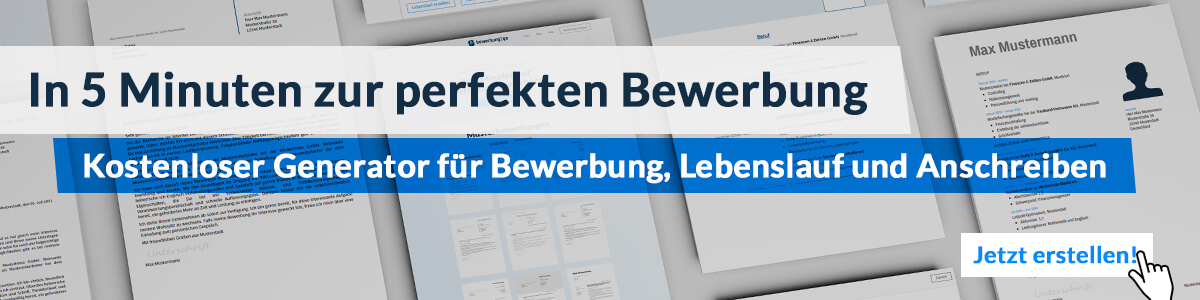 Lebenslauf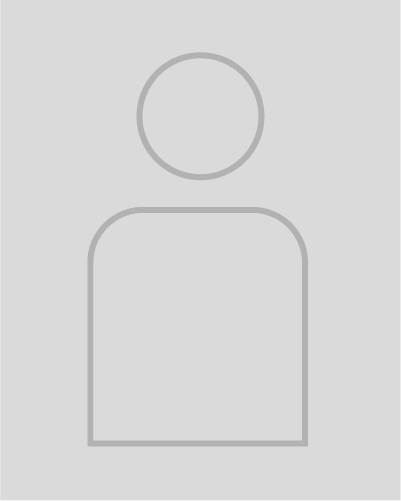 Persönliche DatenGeburtsdatum / -ort	20.04.2004 in GeburtsortStaatsangehörigkeit	deutschFamilienstand	ledigSchulische Ausbildung08.2014 - heute	Realschule Muster, MusterstadtVoraussichtlicher Abschluss: Mittlere ReifeAktuelle Durchschnittsnote: 1,808.2010 - 06.2014	Grundschule Muster, MusterstadtPraktika03.2019 – 06.2019	Muster GmbH, StandortPraktikum als IndustriekauffrauEntgegennahme telefonischer Anfragen Unterstützung der Vertriebsmitarbeiter Weitere Fähigkeiten und KenntnisseSprachkenntnisse	Deutsch, Muttersprache	Englisch, sehr gut in Wort und SchriftEDV	Microsoft OfficeMusterstadt, 16.09.2022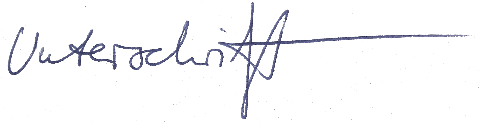 Anna Gramm 